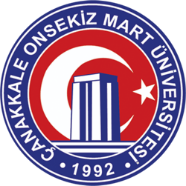 T.C.ÇANAKKALE ONSEKİZ MART ÜNİVERSİTESİAYVACIK MESLEK YÜKSEKOKULUBEYAN FORMU2019-2020 Eğitim Öğretim Yılı Yaz döneminde tamamen kendi rızamla stajımı yapmak istiyorum. Gereğini arz ederim.Öğrenci Adı Soyadıİmza	Adı SoyadıÖğrenci NumarasıÖğretim YılıT.C. NumarasıTelefon NumarasıÖğrenim Gördüğü ProgramE-posta Adresiİkametgah AdresiSosyal Güvencesi var mı?    Evet(  )        Hayır(  )Bağkur (  )Bağkur (  )Bağkur (  )Sosyal Güvencesi var mı?    Evet(  )        Hayır(  )SSK (  )SSK (  )SSK (  )Sosyal Güvencesi var mı?    Evet(  )        Hayır(  )Emekli Sandığı (  )Emekli Sandığı (  )Emekli Sandığı (  )Staj Başlama TarihiHaftalık Çalışma Gün SayısıStaj Bitiş Tarihi   5 gün (   )              6 gün (   )